Blunted cardiac stress reactivity relates to neural hypoactivationAnnie T. Ginty1, Peter J. Gianaros2, Stuart W.G. Derbyshire3, Anna C. Phillips1, Douglas Carroll11 School of Sport and Exercise Sciences, University of Birmingham, Birmingham, UK 2 Department of Psychology, University of Pittsburgh, Pittsburgh, USA3 School of Psychology, University of Birmingham, Birmingham, UKRunning head: Blunted reactivity and neural hypoactivation Address correspondence to: Annie T. Ginty, School of Sport and Exercise Sciences, University of Birmingham, Birmingham, B15 2TT, UK; email address: axg937@bham.ac.ukAbstractThe present study examined neural activity differences between previously determined blunted (N = 9) and exaggerated (N = 8) cardiac stress reactors using fMRI and examining reactions to well-established stress and control task conditions. Exaggerated cardiac reactors exhibited significant increases in heart rate from control to stress, whereas blunted reactors showed no reaction.  Blunted cardiac reactors displayed blunted activation in the anterior midcingulate cortex (aMCC) and insula compared to exaggerated cardiac reactors during the stress phase, and a greater deactivation in the amygdala. The biological differences between groups in response to the stress task could not be explained by subjective measures of engagement, stressfulness, or difficulty. This study supports the notion that blunted peripheral physiological stress reactivity may be a marker of some form of biological disengagement in brain areas supporting motivated behaviour. Descriptors: heart rate, stress reactivity, fMRI  There is cumulative and consistent epidemiological evidence (Chida & Steptoe, 2010; Gerin et al. 2000; Schwartz et al., 2003; Taylor, Kamarck, & Dianzumba, 2003; Treiber et al., 2003) indicating that individuals who exhibit large magnitude or ‘exaggerated’ cardiovascular reactions to acute psychological stress exposures are at increased risk for clinical hypertension and premature elevations in blood pressure (Carroll, Ring, Hunt, Ford, & Macintyre, 2003; Carroll, Smith, Sheffield, Shipley, & Marmot, 1995; Carroll et al., 2001; Everson, Kaplan, Goldberg, & Salonen, 1996; Markovitz, Raczynski, Wallace, Chettur, & Chesney, 1998; Matthews, Woodall, & Allen, 1993; Newman, McGarvey, & Steele, 1999; Treiber, Turner, Davis, & Strong, 1997), markers of  systemic atherosclerosis (Barnett, Spence, Manuck, & Jennings, 1997; Everson et al., 1997; Lynch, Everson, Kaplan, Salonen, & Salonen, 1998; Matthews et al., 1998), ventricular hypertrophy (Georgiades, Lemne, de Faire, Lindvall, & Fredrikson, 1997; Kapuku et al., 1999; Murdison et al., 1998), preclinical and clinical cerebrovascular disease (Everson et al., 2001; Waldstein et al., 2004), and are at increased risk of dying from cardiovascular disease (Carroll et al., in press).Based on this body of evidence, it has long been presumed that individuals who exhibit smaller magnitude or ‘blunted’ cardiovascular reactions to acute psychological stress are at decreased risk for poor cardiovascular health, as compared with their more reactive counterparts.  Contrary to this presumption, however, emerging evidence suggests that blunted cardiovascular stress reactions relate to unfavourable physical health outcomes and behavioural phenotypes that engender disease risk.  For example, blunted cardiovascular, and cortisol, reactions to acute psychological stress characterize both smokers (al'Absi, Wittmers, Erickson, Hatsukami, & Crouse, 2003; Kirschbaum, Strasburger, & Langkrar, 1993; Phillips, Der, Hunt, & Carroll, 2009) and those with alcohol and other substance addictions (Lovallo, Dickensheets, Myers, Thomas, & Nixon, 2000; Panknin, Dickensheets, Nixon, & Lovallo, 2002).  Indeed, blunted physiological stress reactions predict relapse in smokers who have quit (al'Absi et al., 2006; al'Absi, Hatsukami, & Davis, 2005) and are also evident among adolescent offspring of alcoholic parents (Moss, Vanyukov, Yao, & Kirillova, 1999; Sorocco, Lovallo, Vincent, & Collins, 2006).  Additionally, blunted cardiovascular stress reactions are associated with symptoms of bulimia (Ginty, Phillips, Higgs, Heaney, & Carroll, 2012a) and exercise addiction (Heaney, Ginty, Carroll, & Phillips, 2011). Further, blunted cardiovascular stress reactivity has been linked in epidemiological studies to obesity, depressive symptomatology, and poorer self-reported health, both cross-sectionally and prospectively (Carroll, Phillips, & Der, 2008;  Carroll, Phillips, Hunt, & Der, 2007; De Rooij, Schene, Phillips, & Roseboom, 2010; Phillips, Hunt, Der, & Carroll, 2011; De Rooij & Roseboom, 2010; Phillips, Der, & Carroll, 2009). In sum, such emerging evidence suggests that blunted physiological stress reactivity may have prognostic value for health and behaviour that is less favourable than previously assumed.	Although it may be premature to fully integrate the varied correlates of blunted physiological reactivity under a unified theoretical model, it appears that the existing correlates of blunted reactivity may commonly reflect problems in goal-directed behaviour and motivation.  Accordingly, it has been proposed that blunted physiological stress reactivity may be a peripheral marker of central motivational dysregulation (Carroll, Lovallo, & Phillips, 2009; Carroll, Phillips, & Lovallo, 2011; Lovallo, 2011).  In this regard, central motivational dysregulation refers to the suboptimal functioning prefrontal and limbic brain systems that jointly support motivated and goal-directed behaviour, as well as peripheral physiological control processes. Hence, the behavioural and health correlates of blunted stress reactivity may be characterized by ‘hypoactivation’ of these brain systems.  In apparent support of this conjecture, there is functional magnetic resonance imaging (fMRI) evidence of reduced activation in frontal and subcortical limbic regions during inhibitory control tasks that engage executive function processes and emotional perception tasks that engage motivational and behavioural salience processes in participants at risk for (Mannie, Taylor, Harmer, Cowen, & Norbury, 2011) and diagnosed with depression (Holsen et al., 2011), at risk for (Andrews et al., 2011; Glahn, Lovallo, & Fox, 2007) and diagnosed with alcoholism (Beck et al., 2009), and those diagnosed with bulimia (Joos et al., in press; Marsh et al., 2011).  Hypoactivation of prefrontal and limbic regions has also been observed among obese individuals (Stice, Spoor, Bohon, Veldhuizen, & Small, 2008), individuals showing an accelerated gain in weight over time (Stice, Yokum, Blum, & Bohon, 2010) and among those with a higher body mass index (Batterink, Yokum, & Stice, 2010). To date, however, there has been scant research addressing the question of whether reduced neural activity in prefrontal or limbic brain regions relates directly to the phenotype of blunted physiological reactivity among individuals. Previously, lower levels of regional cerebral blood flow within orbital and ventral areas of the prefrontal cortex have been shown to correlate across individuals with smaller changes in salivary-cortisol and heart rate to a mental arithmetic task (Wang et al., 2005).  Reduced neural activity in the pregenual region of the anterior cingulate cortex has also been shown to relate to smaller heart rate reactions evoked by social evaluative stress (Wager et al., 2009a).  Finally, smaller blood pressure stress reactions have been associated with reduced neural activity in pregenual and mid-anterior regions of cingulate cortex and insula (Gianaros, Derbyshire, May, Siegle,, Gamalo, & Jennings, 2005), the posterior cingulate cortex (Gianaros, May, Siegle, & Jennings, 2005), and the amygdala (Gianaros et al., 2008).  Importantly, across these prior studies theoretical interest was almost exclusively directed at characterising the neural correlates of exaggerated peripheral stress responses, presumably because of their epidemiological association with markers of disease risk (Gianaros and Sheu, 2009).  As a result, little attention has been directed at characterizing and interpreting the neural correlates of blunted stress reactivity, particularly within an individual difference framework emphasizing central motivational dysregulation.Thus, given the paucity of research characterizing the specific neural correlates of blunted physiological reactivity, the present study tested the hypothesis that individuals who exhibit one form of blunted physiological reactivity, namely reduced cardiac reactivity determined by Doppler echocardiography, to standard laboratory stress tasks would also exhibit reduced activation in prefrontal and limbic regions of the brain.  To test this hypothesis fMRI scanning was undertaken while administering a behaviourally-demanding task that involves executive function, reliably evokes individual differences in cardiovascular reactivity, and engages the cingulate, insula, and amygdala areas of the brain that are involved in peripheral physiological regulation, goal-directed behaviour, and motivational salience processing (Bush et al., 2008; Bush & Shin, 2006; Sheu, Jennings, & Gianaros, 2012).MethodsParticipants Twenty-two healthy male undergraduate and postgraduate students (11 exaggerated and 11 blunted cardiac reactors) were recruited.  Their mean (SD) age was 20.9 (1.56) years and their mean (SD) body mass index was 23.0 (1.52) kg/m2.  The high and low reactors did not differ in terms of age (p = .96) or BMI (p = .40).  None of the participants smoked, and none had a history of cardiovascular disease, a current endocrine or immune disorder, an acute infection or other chronic illness, nor were any of the participants taking prescribed medication.  All participants provided informed consent and the study was approved by the University of Birmingham Ethics Committee and conducted in accordance with the Declaration of Helsinki.   Selection of participants Ten (4 exaggerated and 6 blunted reactors) participants were selected from a temporal stability study in which cardiac reactions to a mental stress task, a 10-minute version of the paced auditory serial arithmetic test (PASAT; Gronwall, 1977), were measured using Doppler Echocardiography and electrocardiography on four separate occasions.  A full description of the version of the PASAT used is provided elsewhere (Ginty et al., 2012).  Briefly, participants were presented with a series of single digit numbers and required, in each case, to add any given number to the number previously presented and call out the answer. The intervals between the numbers were 4.5 seconds for the first 2 minutes and shortened by .5 seconds every subsequent 2 minutes.  The task also involved elements of competition, harassment, and social evaluation.  As can be seen in Figure 7.1a and 7.1b, the exaggerated cardiac output and heart rate reactors, although showing some adaptation of response over sessions, remained high reactors throughout; the blunted reactors continued throughout to show low cardiac responses.    	Ten further participants (5 exaggerated and 5 blunted cardiac reactors) were recruited from a study examining the inter-task consistency of cardiac stress responses, using the same measurement techniques as above.  Since the PASAT is unsuitable for the fMRI part of the study, cardiac reactions to the PASAT were compared to reactions to a fMRI compatible task, the modified Multi Source Interference Task (MSIT; see later for description).  The cardiac reactions of 48 participants were examined to the PASAT and MSIT, presented in a counter-balanced order. Although the PASAT elicited stronger reactions than the MSIT, t (47) = 5.03, p < .001 and t (47) = 6.26, p < .001, for cardiac output and heart rate reactivity respectively, reactions to the two tasks were highly correlated: r (46) = .61, p < .001 and r (46) = .56, p < .001, for cardiac output and heart rate reactivity respectively.  The remaining two participants (2 exaggerated reactors) were recruited from a heart rate reactivity study conducted by colleagues.  The HR reactions to the PASAT of these two participants were 45 and 33 beats per minute.  [Insert Figure 1a and 1b. about here]Multi source interference task The MSIT (Bush & Shin, 2006; Gianaros et al., 2009) was comprised of two conditions: a congruent condition and an incongruent condition.  The two conditions, each lasting 52-60 seconds were administered in a blocked design, and each was preceded by a 10-17 second rest period where participants fixated on a crosshair.  In both MSIT task conditions participants were presented with three numbers in single trials; one number was different from the other two, which were identical.  Participants selected the different number by pressing one of three buttons on an fMRI compatible response box.  For all trials in the congruent condition, the different number in the display appeared in a location that was aligned with its spatial position on the response box.  Thus, there was a one-to-one correspondence between the stimulus position and the correct response option.  For the incongruent trials, the different number, was incongruent its spatial location on the response box, such that there was now no alignment between the stimulus position and the correct response option.  In this condition, performance was titrated and maintained at circa 60% correct by adjusting the inter-trial intervals.  For each of three trials, the incongruent and congruent conditions were each presented four times in an alternating order, separated by the resting crosshair condition; the incongruent condition always preceded the congruent condition.  In all, the task lasted 9 minutes and 20 seconds.  A fuller description of this task is provided elsewhere (Gianaros et al., 2009; Gianaros, Onyewuenyi, Sheu, Christie, & Critchley, 2012).  Procedure Blunted and exaggerated reactors were required to abstain: from alcohol 12 h, vigorous exercise 12 h, caffeine 2 h, and food and drink other than water 1 hour before fMRI testing.  Participants were tested between 11am and 3pm at the Birmingham University Imaging Centre.  On arrival at the imaging centre, they were provided with a description of the experiment and familiarized with the fMRI equipment.  Participants were instrumented for the non-invasive measurement of heart rate using a MRI compatible pulse oximeter (InVivo 4500 MRI; Invivo Research Corp., Orlando, FL, USA) which was recorded throughout.  As indicated above, participants were studied in the fMRI under three conditions: rest, congruent MSIT, and incongruent MSI.  The first of these conditions allowed the acquisition of structural MRI images (for approximately 8 minutes).  The last of these conditions served as the stress task exposure whereas the congruent version of the MSIT served as the non-stress control.  At the end of the fMRI session, participants completed a brief questionnaire rating how difficult, stressful, and engaging they found the stress task, as well as how well they thought they performed on the task and how stressful they found being in the fMRI scanner; responses were made on a 7-point Likert scale in which 0 indicated “not at all” and 6 indicated “extremely.” Structural and functional magnetic resonance imaging acquisition Neuroimaging data were acquired using a Philips 3 T Achieva system.  Structural images were acquired using TITFE technique (TR=8.4, FoV=232 mm, flip angle=60° 288x288 matrix, 175 slices).  Blood oxygenated level dependent (BOLD) contrast weighted echoplanar images (EPI) were generated (repetition time TR=3000 ms, echo time TE=3500 ms, FoV=220mm, 52 slices, 3.0 isotropic voxels) during functional scans.  Participants completed the MSIT during functional scans as detailed above. Data pre-processing The object of the analysis was to describe BOLD response in the high and low reactors and compare differences in BOLD response between the exaggerated and blunted reactors during performance of the MSIT. To these ends, the following pre-processing procedures were performed using statistical parametric mapping software (SPM8; Wellcome Trust Centre for the Study of Cognitive Neurology, www.fil.ion.ucl.ac.uk/spm).  Slice timing correction was used to correct for the time difference in slice acquisition.  Head movement between scans was corrected by aligning all subsequent scans with the first and an unwarp function applied to minimise artifacts from the head motion.  Each realigned set of scans from every subject was co-registered with their own hi-res structural MRI image and then reoriented into the standardized anatomical space of the average brain provided by the Montreal Neurological Institute.  To increase the signal to noise ratio and accommodate variability in functional anatomy, each image was smoothed in X, Y, and Z dimensions with a Gaussian filter of 8 mm (FWHM). Data analysesGroup (exaggerated and blunted cardiac reactors) differences in self report were examined using one-way ANOVAs.  To provide summary heart rate data for analyses, heart rate values were averaged separately for each of the three conditions across the first two trials.  The averages generated were then subject to a 2 groups (exaggerated and blunted reactors) x 3 conditions (rest, congruent, incongruent) ANOVA.  Group by condition interactions were followed up with simple effects tests and pairwise comparisons between conditions for each group.  Assessment of regional brain activation For each subject, a boxcar model with a hemodynamic delay function was fitted to each voxel to contrast the incongruent with congruent conditions and generate a statistical parametric map. Baseline drifts were removed by applying a high-pass filter. Contrast images for each individual subject were then combined at the second level to generate maps indicating within and between group effects. This random effects implementation corrects for variability between subjects so that outlying subjects cannot drive the result. A whole brain grey matter mask was applied using WFU Pickatlas to exclude white matter and ventricles from the analysis. Brain regions with a large statistic correspond to structures whose BOLD response shares a substantial amount of variance with the conditions of interest. Images were thresholded at p < 0.001 with an extent threshold of 50 contiguous voxels, which provides a reasonable balance of protection against false-positives, without artificially concealing the real profile of activation. A priori analyses of hypothesis-driven regions of interest (ROIs) involved examination of the insula and amygdala regions (Critchley et al., 2005; Gianaros et al., 2005), thresholds were set at p < .05 with an extent threshold of 10 contiguous voxels.  ResultsSelf-report and cardiac stress responses Three exaggerated cardiac reactors and two blunted cardiac reactors data were excluded because of excessive movement artifacts in their functional neuroimaging data; thus, the final analyses included 17 participants (8 exaggerated reactors and 9 blunted reactors).  There were no significant differences between high and low reactors in how difficult (p = .39), stressful (p = .45), or how engaging (p = .45) they found the MSIT task.  There were also no group differences in how well they thought they performed (p = .39) or how stressful they found being in the scanner (p = .53).  With regard to heart rate during the session, there was a significant main effect of condition (baseline, congruent, incongruent), F (2, 30) = 13.45, p = .001, pη2 = .473, and a significant main effect of group, F (1, 15) = 12.38, p = .003, pη2 = .452.  There was also a significant group x condition interaction, F (2, 30) = 11.66, p = .002, pη2 = .437.  Pairwise comparisons revealed that high reactors increased slightly between baseline and the congruent (p = .051), and increased significantly between baseline and incongruent (p  = .001) and between congruent and incongruent (p < .001).  In contrast, the heart rate of low reactors did not change significantly between baseline and congruent, baseline and incongruent , and between congruent and incongruent (p > 0.10 in all cases).  Figure 7.2 displays each group’s average change from baseline to the congruent and incongruent conditions.[Insert Figure 2. about here]Exaggerated cardiac reactors condition-related brain activation and deactivationBOLD signal increases and decreases during the incongruent (stress) condition compared to the congruent (control) condition for exaggerated cardiac responders are shown in Table 7.1 and Table 7.2, respectively.  During the stress condition, exaggerated cardiac responders had significantly greater BOLD activation in the occipital and parietal lobe; these analyses survived family wise error corrections.  There were significantly greater BOLD activation responses in several other areas including the brainstem, cerebellum, anterior midcingulate cortex (aMCC), caudate, and inferior frontal gyrus.  Exaggerated cardiac responders had significantly less BOLD activation during the stress condition compared to the control condition in the superior frontal gyrus, an effect which survived family wise error correction, and in the posterior cingulate cortex; thus, these areas showed evidence of de-activation during stress exposure.  In addition to Tables 7.1 and 7.2, the outcomes for exaggerated cardiac reactors are illustrated in Figures 7.3 and 7.4. Blunted cardiac reactors condition-related brain activation and deactivation 	 BOLD signal increases and decreases during the incongruent (stress) condition compared to the congruent (control) condition for blunted cardiac reactors are shown in Tables 7.1 and 7.2, respectively.  BOLD increases were seen in the occipital and parietal lobes, and parahippocampal gyrus during the stress condition compared to the control condition, and the effects again survived family wise error correction.  Additionally, there were significantly greater BOLD responses in other areas of the brain including the frontal lobe and the posterior cingulate cortex.  There were several areas of the brain where blunted cardiac responders displayed decreases in BOLD responses to stress, i.e., greater activation during the control condition relative to the stress condition.  Deactivation, surviving family wise error correction, was seen in the parietal and temporal lobes, and in the hippocampus.  Deactivation also occurred in the amygdala, posterior cingulate cortex, superior frontal gyrus, and anterior cingulate.  The outcomes are illustrated in Figure 7.3 and 7.4.[Insert Tables 1 and 2 and Figures 3 and 4 about here]Group differences in condition-related regional brain activity  	A whole-brain ANOVA showed that exaggerated cardiac reactors also expressed greater activation of the aMCC (BA 24) during the incongruent compared with the congruent condition, group x condition cluster F (1, 15) = 33.96, p < .001, voxel contiguity threshold = 50 voxels (Figure 7.5).  A priori analyses of ROIs revealed significant group x condition differences for the amygdala F (1, 15) = 11.66, p = .004 and for the insula F (1, 15) = 11.37, p = .004.  Blunted cardiac reactors exhibited greater deactivation in the amygdala and exaggerated reactors had greater activation during the incongruent compared with the congruent condition.[Insert Figure 5. about here]DiscussionThe present study compared neural activation differences in pre-established exaggerated and blunted cardiac reactors.  This is the first fMRI study to screen and select extreme cardiac reactors using Doppler echocardiography for cardiovascular measurements.  As expected, during the fMRI testing session, exaggerated cardiac reactors displayed significant increases in HR during the stress task compared to resting baseline, while low reactors’ HR did not change with stress exposure.  There were no significant differences between exaggerated and blunted reactors in how difficult, stressful, or engaging they found the task or in their subjective assessment of their performance of the task.  This indicates that differences in HR reactivity and any potential differences in neural activation could not be attributed to simple expedients such as group differences in task involvement.  Participants in the high and low reactor groups also did not differ in age or BMI.The most notable difference between groups in neural activation during the stress task compared to the control condition was in the aMCC; exaggerated reactors exhibited an increase in aMCC activation during the stress task while blunted reactors did not.  There were also group differences in insula and amygdala responses to stress, confirming a priori hypotheses.  Exaggerated reactors had greater activation in the insula during stress and in comparison blunted reactors exhibited hypo-activation.  Blunted reactors also showed deactivation of the amygdala during stress, i.e., they showed greater activity in the amygdala during rest than during the stress task.  Separate analyses examining the neural reactivity of each group separately demonstrated more widespread and intense activation in the exaggerated reactors during stress in the brain stem and cerebellum which blunted reactors did not show.  Both groups showed similar activation in the occipital and parietal lobes.  The results from the whole brain analyses are different than a previous study examining neural responses of high and low systolic blood pressure reactors during stress exposure (Gianaros et al., 2005), which found group differences in posterior cingulate activity.  High reactors exhibited increases in activation in the posterior cingulate during stress exposure whereas low reactors showed decreases in the posterior cingulate.  In the present study, there were no differences between exaggerated and blunted cardiac reactors in the posterior cingulate during stress exposure.  A potential explanation could reside in the selection of high and low reactors; Gianaros and colleagues selected extreme reactors based on systolic blood pressure, while the present study used CO and HR reactivity as selection criteria and used a stricter cut-off to identify extreme reactors.  Additionally, participants in the present study were all relatively young compared with the participants in the previous study.  It should be noted that despite the differences seen in group comparisons, overall the stress task elicited responses in similar areas of the brain (Gianaros et al., 2005).  A priori predictions regarding differential activation of the insula and amygdala during stress between the groups were confirmed.  Evidence implicates the insula in cardiovascular regulation (Allen, Saper, Hurley, & Cechetto, 1991; Cechetto, 1994; Cechetto & Chen, 1990; Cechetto & Shoemaker, 2009; Oppenheimer, 1993; Ruggiero, Mraovitch, Granata, Anwar, & Reis, 1987; Verberne and Owens, 1998; Yasui, Breder, Saper, & Cechetto, 1991) and a recent meta-analysis consisting of cardiovascular stress reactivity neuroimaging studies identified the insula as one of three key regions associated with individual differences in stress-evoked cardiovascular reactions (Gianaros & Sheu, 2009).  Group differences in the amygdala are also in line with previous studies which have demonstrated a relationship between the amygdala and cardiovascular control (Gianaros et al., 2008) and sympathetic arousal (Critchley, 2005; Bechara, Damasio, Damasio, & Lee, 1999).  Additionally, fMRI studies have shown hypoactivation in the amygdala in individuals with depression (Holson et al., 2011) and at risk for alcoholism (Glahn et al., 2007), both of which have been related to blunted physiological reactions to stress (Carroll et al., 2007; Moss et al., 1999; Phillips et al., 2011; de Rooij et al., 2010; Salomon, Clift, Karslsdottir, & Rottenberg, 2009; Schwerdtfeger, & Rosenkaimer, 2011; Sorocco et al., 2006).  What is most notable about the current results is that blunted cardiac reactors showed less activity in the amygdala during stress than during baseline.  It would appear that individuals who show blunted peripheral stress reactivity are also unresponsive in a key neural component of emotion.  It is worth noting that individuals with a damaged amygdala are emotionally unresponsive (Adolphs et al., 2005; Buchanan, Etzel, Adolphs, & Tranel, 2006) and have impaired decision making and lower sympathetic reactivity when thinking about risky behaviour (Bechara et al., 1999).  Blunted physiological reactions have been related to risky behaviours, such as addiction (Lovallo et al., 2000; Pankin et al., 2002) and impaired decision making such as reoffending among delinquent adolescents (de Vries-Bouw et al., 2011).  The amygdala effects were modest, but nevertheless statistically significant.  Research shows that tasks which involve non-emotional stimuli, such as the MSIT, show a stronger relationship between the anterior cingulate and sympathetic arousal than between the amygdala and sympathetic arousal (Bush et al., 2008; Bush & Shin, 2006; Critchley, Corfield, Chandler, Mathias, & Dolan, 2000; Critchley et al., 2003).  The most robust group differences were in the anterior cingulate, specifically the aMCC, which has also been related to cardiovascular activation in response to stress (Critchley et al., 2000; Critchley et al., 2003); higher cardiovascular reactors have been found by others to have greater aMCC activation during stress (Gianaros et al., 2005a).  Just as high reactivity to stress has been related to cardiovascular disease, greater activation of the aMCC has been found in patients with cardiovascular disease (Soufer et al., 1998).  Thus, it is perhaps not unexpected that exaggerated reactors in the present study displayed greater activation in the aMCC during stress than blunted reactors.  That blunted cardiac reactors failed to show activation in the aMCC during stress compared to the control condition is in line with a previous studies reporting that patients with damage to their anterior cingulate cortex displayed blunted autonomic arousal to cognitive and motor tasks (Critchely et al., 2003).  Hypo-activation of the anterior cingulate has also been related to depression (Holson et al., 2011) and bulimia (Marsh et al., 2011; Joos et al., 2011), both of which are associated with blunted physiological reactions to stress (Carroll et al., 2007; Ginty et al., 2012; Koo-Loeb, Pederson, & Carroll, 1998; Moss et al., 1999; Phillips et al., 2011; de Rooij et al., 2010; Salomon et al., 2009; Schwerdtfeger, & Rosenkaimer, 2011; Sorocco et al., 2006).  The aMCC has also been implicated in higher cognitive functions such as cognitive information processing and executive function (Bush, Luu, & Posner, 2000; Bush et al., 2008; Bush et al., 2002; Critchley, 2003; Williams et al., 1998; Shima & Tanji, 1998; Paus, 2001).  Recent studies indicate a link between poor cognitive ability and blunted peripheral physiological stress reactivity (Ginty, Phillips, Der, Deary, & Carroll, 2011a, Ginty, Phillips, Der, Deary, & Carroll, 2011b; Ginty, Phillips, Roseboom, Carroll, & de Rooij, 2012b).  One of the measures of cognitive ability, choice reaction time, involves both cognitive processing and executive functioning and has been regarded as a marker of cognitive aging (Nettelbeck & Rabbitt, 1992).  Results showed that blunted cardiac reactions to stress predicted a decline in choice reaction time amongst the oldest participants in the study over a seven year period (Ginty et al., 2011a).  Evidence from the present study suggests that blunted neural activation to stress may also be related to cognitive ability and that some sort of biological disengagement is occurring across multiple systems in blunted reactors when confronted by a stressful and cognitively challenging stimulus.  	It is widely accepted that the amygdala, insula, and anterior cingulate work together as a network to evaluate and process the motivational and emotional aspects of psychologically stressful stimuli in the environment (e.g. aversive stimuli; uncontrollable stimuli); they then interact to elicit appropriate cardiovascular and motor responses (Bennarroch, 1997; Bush et al., 2000; Cechetto, 1994; Ongur & Price, 2000; Barbas, Saha, Rempel-Clower, & Ghashghaei, 2003; Gianaros et al., in press; Gianaros & Sheu, 2009; Hagemann, Waldstein, & Thayer, 2003; Koski & Paus, 2000; Resstel & Correa, 2006; Thayer, & Lane, 2000; Wager et al., 2009b).  This network is vital for motivated behavioural responses and adaptations to the threat or challenge (Gianaros et al., 2012; Dampney, 1994; Dampney et al., 2002).  In the present study, participants with blunted cardiovascular reactions to stress displayed either blunted responses or deactivation in these areas of the brain when exposed to psychologically stressful stimuli.  The current findings offer support to the hypothesis that blunted peripheral physiological reactions to acute psychological stress may be a peripheral marker for some form of dysregulation in those areas of the brain that are associated with motivation (Carroll et al., 2009; Carroll et al., 2011; Lovallo, 2011).  Further, this biological disengagement may contribute to outcomes such as obesity, addiction (al’ Absi et al., 2003; Lovallo et al., 2000), depression (Salomon et al., 2009; de Rooij et al., 2010), and other adverse behaviours (Ginty et al., 2012a).  It is also worth noting that this biological disengagement is independent of participants’ ratings of engagement with the stress task; such independence of self-report and biological measures has been observed previously (Ginty et al., 2012a; Heaney et al., 2011).  The present study is not without limitations.  First, all of the participants tested were males.  However, there is no reason to believe the results would be any different if female participants were included (Balanos et al., 2010; Carroll, Turner, Lee, & Stephenson, 1984; Gianaros et al., 2005).  Second, only HR was measured during the fMRI protocol.  However, participants were initially selected using both CO and HR using Doppler echocardiography, a highly sensitive and clinically accepted device (Balanos et al., 2010; Fellahi et al., 2009).  Additionally, HR was recorded continuously throughout the scanning session which allows for a more definitive assessment of the relationship between neural and cardiac responses (Gianaros et al., 2005).  Third, it could be argued that individual differences in cardiac reactivity is not stable over time and, accordingly, the present findings may not be truly representative.  However, the temporal stability of exaggerated and blunted reactivity was tested prior to fMRI testing, providing further evidence for the temporal stability of cardiac reactivity (Carroll et al., 1984) and the stability of both cardiovascular and neural reactions to the MSIT task (Sheu, Jennings, & Gianaros, 2012).  Lastly, the sample size was relatively small.  However, extreme groups were being examined and a large number of participants were screened to select these groups.  In addition the sample size was similar in magnitude to other studies of this nature (Gianaros et al., 2005).  	In summary, extreme blunted cardiac reactors displayed blunted activation in the aMCC and insula compared to exaggerated cardiac reactors during an acute stress task, and a deactivation in the amygdala. The biological differences between groups in response to stress task could not be explained by subjective measures of engagement, stressfulness, or difficulty.  This study supports the notion that blunted peripheral physiological stress reactivity may be a marker of some form of biological disengagement in those areas of the brain that support motivated behaviour.  ReferencesAdolphs, R., Gosselin, F., Buchanan, T.W., Tranel, D., Schyns, P., & Damasio, A.R. (2005). A mechanism for impaired fear recognition after amygdala damage. Nature, 433, 68-72. al'Absi, M., Devereux, R. B., Rao, D. C., Kitzman, D., Oberman, A., Hopkins, P., et al. (2006). Blood pressure stress reactivity and left ventricular mass in a random community sample of African-American and caucasian men and women. The American Journal of Cardiology, 97, 240-244.al'Absi, M., Hatsukami, D., & Davis, G. L. (2005). Attenuated adrenocorticotropic responses to psychological stress are associated with early smoking relapse. Psychopharmacology (Berl), 181, 107-117.al'Absi, M., Wittmers, L. E., Erickson, J., Hatsukami, D., & Crouse, B. (2003). Attenuated adrenocortical and blood pressure responses to psychological stress in ad libitum and abstinent smokers. Pharmacology, Biochemistry, and Behavior, 74, 401-410.Allen, G.V., Saper, C.B., Hurley, K.M., & Cechetto, D.F. (1991). Organization of visceral and limbic connections in the insula cortex of the rat. The Journal of Comparative Neurology, 311, 1-16. Andrews, M. M., Meda, S. A., Thomas, A. D., Potenza, M. N., Krystal, J. H., Worhunsky, P., et al. (2011). Individuals family history positive for alcoholism show functional magnetic resonance imaging differences in reward sensitivity that are related to impulsivity factors. Biological Psychiatry, 69, 675-683.Balanos, G.M., Phillips, A.C., Frenneaux, M.P., McIntyre, D., Lykidis,C., Griffin, H.S., & Carroll, D. (2010). Metabolically exaggerated cardiac reactions to acute psychological stress: the effects of resting blood pressure status and possible underlying mechanisms. Biological Psychology, 85, 104-111. Barbas, H., Saha, S., Rempel-Clower, N., & Ghashghaei, T. (2003). Serial pathways from primate prefrontal cortex to autonomic areas may influence emotional expression. BMC Neuroscience, 4, 25-37. Barnett, P. A., Spence, J. D., Manuck, S. B., & Jennings, J. R. (1997). Psychological stress and the progression of carotid artery disease. Journal of Hypertension, 15, 49-55.Batterink, L., Yokum, S., & Stice, E. (2010). Body mass correlates inversely with inhibitory control in response to food among adolescent girls: an fMRI study. Neuroimage, 52, 1696-1703.Bechara, A., Damasio, H., Damasio, A.R., & Lee, G.P. (1999). Different contributions of the human amygdala and ventromedial prefrontal cortex to decision-making. Journal of Neuroscience, 19, 5473-5481. Beck, A., Schlagenhauf, F., Wustenberg, T., Hein, J., Kienast, T., Kahnt, T., et al. (2009). Ventral striatal activation during reward anticipation correlates with impulsivity in alcoholics. Biol Psychiatry, 66, 734-742.Bennarroch, E.E. (1997). Central autonomic network: functional organization and clinical correlations. Armonk, NY: Futura Publishing Company. Buchanan, T.W., Etzel, J.A., Adolphs, R., & Tranel, D. (2006). The influence of autonomic arousal and semantic relatedness on memory for emotional words.  International Journal of Psychophysiology, 61, 26-33. Bush, G., Luu, P., & Posner, M.I. (2000). Cognitive and emotional influences in anterior cingulate cortex. Trends in Cognitive Science, 4, 215-222. Bush, G. & Shin, L.M. (2006). The Multi-Source Interference Task: An fMRI task that reliably activates the cingulo-frontal-parietal cognitive/attention network. Nature Protocols, 1, 308-313. Bush, G., Spencer, T.J., Holmes, J., Shin, L.M., Valera, E.M., Seidman, L.J.et al. (2008). Functional magnetic resonance imaging of methylphenidate and placebo in attention-deficit/hyperactivity disorder during the multi-source interference task. Archives of General Psychiatry, 65, 102-114. Bush, G., Vogt, B.A., Holmes, J., Dale, A.M., Greve, D., Jenike, M.A., & Rosen, B.R. (2002). Dorsal anterior cingulate cortex: a role in reward based decision making. Proceedings of the National Academy of Science of the United States of America, 99, 523-529. Carroll, D., Ginty, A. T., Der, G., Hunt, K., Benzeval, M., & Phillips, A. C. (in press). Increased blood pressure reactions to acute mental stress are associated with 16-year cardiovascular disease mortality. Psychophysiology. Carroll, D., Lovallo, W.R., & Phillips, A.C. (2009). Are large physiological reactions to acute psychological stress always bad for health. Social and Personality Psychology Compass, 3, 725-743. Carroll, D., Phillips, A.C., Der, G. (2008). Body mass index, abdominal adiposity, obesity and cardiovascular reactions to psychological stress in a large community sample. Psychosomatic Medicine, 70, 653-660. Carroll, D., Phillips, A.C., Hunt, K., & Der, G. (2007). Symptoms of depression and cardiovascular reactions to acute psychological stress: Evidence from a population study. Biological Psychology, 75, 68-74. Carroll, D., Phillips, A.C., & Lovallo, W.R. (2011). The behavioural and health corollaries of blunted physiological reactions to acute psychological stress: revising the reactivity hypothesis. In Wright, R.A., Gendolla, G.H.E. (Eds.), Motivation Perspectives of Cardiovascular Response. APA Press, Washington, DC, pp.243-263. Carroll, D., Ring, C., Hunt, K., Ford, G., & Macintyre, S. (2003). Blood pressure reactions to stress and the prediction of future blood pressure: effects of sex, age, and socioeconomic position. Psychosomatic Medicine, 65, 1058-1064.Carroll, D., Smith, G. D., Sheffield, D., Shipley, M. J., & Marmot, M. G. (1995). Pressor reactions to psychological stress and prediction of future blood pressure: data from the Whitehall II Study. British Medical Journal, 310, 771-776.Carroll, D., Smith, G. D., Shipley, M. J., Steptoe, A., Brunner, E. J., & Marmot, M. G. (2001). Blood pressure reactions to acute psychological stress and future blood pressure status: a 10-year follow-up of men in the Whitehall II study. Psychosomatic Medicine, 63, 737-743.Carroll, D., Turner, J.R., Lee, H.J., & Stephenson, J. (1984). Temporal consistency of individual differences in cardiac response to a video game. Biological Psychology, 19, 81-93. Cechetto, D.F. (1994). Identification of a cortical site for stress-induced cardiovascular dysfunction. Integrative Physiological and Behavioral Science, 29, 362-373. Cechetto, D.F. & Chen, S.J. (1990). Subcortical sites mediating sympathetic responses from insula cortex in rats. American Journal of Physiology, 258, R245-R255. Cechetto, D.F. & Shoemaker, J.K. (2009). Functional neuroanatomy of autonomic regulation. NeuroImage, 47, 795-803. Chida, Y., & Steptoe, A. (2010). Greater Cardiovascular Responses to Laboratory Mental Stress Are Associated With Poor Subsequent Cardiovascular Risk Status. Hypertension, 55, 1026-1032.Critchley, H.D., Corfield, D.R., Chandler, M.P., Mathias, C.J., & Dolan, R.J. (2000). Cerebral correlates of autonomic cardiovascular arousal: A functional neuroimaging investigation in humans. Journal of Phsyiology, 15, 259-270. Critchley, H.D., Mathias, C.J., Josephs, O., O’Doherty, J., Zanini, S., Dewar, B.K., Cipolotti, L., et al. (2003). Human cingulate cortex and autonomic control: converging neuroimaging and clnical evidence. Brain, 126, 2139-2152. Critchley, H.D., Rotshtein, P., Nagai, Y., O’Doherty, J., Mathias, C.J., & Dolan, R.J. (2005) Activity in the human brain predicting differential heart rate responses to emotional facial expressions, NeuroImage, 24, 751-762. Dampney, R.A. (1994). Functional organization of central pathways regulating the cardiovascular system. Physiology Review, 74, 323-364. Dampney, R.A., Coleman, M.J., Fontes, M.A., Hirooka, Y., Horiuchi, J. (2003). Functional organization of brain pathways subserving the baroreceptor reflex: Studies in conscious animals using immediate early gene expression. Cellular and Molecular Neruobiology, 23, 597-616. de Rooij, S. R., & Roseboom, T. J. (2010). Further evidence for an association between self-reported health and cardiovascular as well as cortisol reactions to acute psychological stress. Psychophysiology, 47, 1172-1175.de Rooij, S.R., Schene, A.H., Phillips, D.I., & Roseboom, T.J. Depression and anxiety: Associations with biological and perceived stress reactivity to a psychological stress protocol in a middle-aged population. Psychoneuroendocrinology, 35, 866-877. de Vries-Bouw, M., Popma, A., Vermeiren, R., Doreleijers, T.A., van de Ven, P.M., & Jansen, L.M. (2011). Psychophysiology, 48, 1597-1604. Everson, S. A., Kaplan, G. A., Goldberg, D. E., & Salonen, J. T. (1996). Anticipatory blood pressure response to exercise predicts future high blood pressure in middle-aged men. Hypertension, 27, 1059-1064.Everson, S. A., Lynch, J. W., Chesney, M. A., Kaplan, G. A., Goldberg, D. E., Shade, S. B., et al. (1997). Interaction of workplace demands and cardiovascular reactivity in progression of carotid atherosclerosis: population based study. British Medical Journal, 314, 553-558.Everson, S. A., Lynch, J. W., Kaplan, G. A., Lakka, T. A., Sivenius, J., & Salonen, J. T. (2001). Stress-induced blood pressure reactivity and incident stroke in middle-aged men. Stroke, 32, 1263-1270.  Fellahi, J., Caille, V., Charron, C., Deschamps-Berger, P., & Vieillard-Baron, A. (2009). Noninvasive assessment of cardiac index in healthy volunteers: a comparison between thoracic impedance cardiography and Doppler echocardiography. Anesthesia and Analgesia, 108, 1553-1559. Georgiades, A., Lemne, C., de Faire, U., Lindvall, K., & Fredrikson, M. (1997). Stress-induced blood pressure measurements predict left ventricular mass over three years among borderline hypertensive men. European Journal of Clinical Investigation, 27, 733-739.Gerin, W., Pickering, T. G., Glynn, L., Christenfeld, N., Schwartz, A., Carroll, D., & Davidson, K. (2000). An historical context for behavioral models of hypertension. Journal of Psychosomatic Research, 48, 369-377.Gianaros, P. J., Derbyshire, S. W., May, J. C., Siegle, G. J., Gamalo, M. A., & Jennings, J. R. (2005a). Anterior cingulate activity correlates with blood pressure during stress. Psychophysiology, 42, 627-635.Gianaros, P. J., May, J. C., Siegle, G. J., & Jennings, J. R. (2005b). Is there a functional neural correlate of individual differences in cardiovascular reactivity? Psychosomatic Medicine, 67, 31-39.Gianaros, P.J., Onyewuenyi, I.C., Sheu, L.K., Christie, I.C., & Critchley, H.D. (in press). Brain systems for baroreflex supression during stress in humans. Human Brain Mapping, 33, 1700-1706.Gianaros, P.J. & Sheu, L.K. (2009). A review of neuroimaging studies of stressor-evoked blood pressure reactivity: Emerging evidence for a brain-body pathway to coronary heart disease risk. NeuroImage, 47, 922-936. Gianaros, P. J., Sheu, L. K., Matthews, K. A., Jennings, J. R., Manuck, S. B., & Hariri, A. R. (2008). Individual differences in stressor-evoked blood pressure reactivity vary with activation, volume, and functional connectivity of the amygdala. Journal of Neuroscience, 28, 990-999.Gianaros, P.J., Sheu, L.K., Remo, A.M., Christie, I.C., Critchley, H.D., & Wang, J. (2009). Heightened resting neural activity predictes exaggerated stressor-evoked blood pressure reactivity. Hypertension, 53, 819-825. Ginty, A.T., Phillips, A.C., Roseboom, T.J., Carroll, D., & de Rooij, S.R. (2012). Cardiovascular and cortisol reactions to acute psychological stress and cognitive ability in the Dutch Famine Birth Cohort Study. Psychophysiology, 49, 391-400. Ginty, A.T., Phillips, A.C., Der, G., Deary, I.J., & Carroll, D. (2011a). Heart rate reactivity is associated with future cognitive ability and cognitive change in a large community sample. International Journal of Psychophysiology, 82, 167-174. Ginty, A.T., Phillips, A.C., Der, G., Deary, I.J., & Carroll, D. (2011b). Cognitive ability and simple reaction time predict cardiac reactivity in the West of Scotland Twenty-07 Study. Psychophysiology, 48, 1022-1027. Ginty, A. T., Phillips, A. C., Higgs, S., Heaney, J. L. J., & Carroll, D. (2012). Disordered eating behaviour is associated with blunted cortisol and cardiovascular reactions to acute psychologyical stress. Psychoneuroendocrinology, 37, 715-724. Glahn, D. C., Lovallo, W. R., & Fox, P. T. (2007). Reduced amygdala activation in young adults at high risk of alcoholism: studies from the Oklahoma family health patterns project. Biol Psychiatry, 61, 1306-1309.Grownwall, D. (1977). Paced audiotry serial-addition task: a measure of recovery from concussion. Perceptual and Motor Skills, 44, 367-373. Hagemann, D., Waldstein, S.R., & Thayer, J.F. (2003). Central autonomic nervous system integration in emotion. Brain and Cognition, 52, 78-87. Heaney, J. L., Ginty, A. T., Carroll, D., & Phillips, A. C. (2011). Preliminary evidence that exercise dependence is associated with blunted cardiac and cortisol reactions to acute psychological stress. International Journal of Psychophysiology, 79, 323-329.Holsen, L. M., Spaeth, S. B., Lee, J.-H., Ogden, L. A., Klibanski, A., Whitfield-Gabrieli, S., et al. (2011). Stress response circuitry hypoactivation related to hormonal dysfunction in women with major depression. Journal of Affective Disorders, 131, 379-387.Joos, A. A., Saum, B., Zeeck, A., Perlov, E., Glauche, V., Hartmann, A., et al. (in press). Frontocingular Dysfunction in Bulimia Nervosa when Confronted with Disease-specific Stimuli. European Eating Disorders Review. Kapuku, G. K., Treiber, F. A., Davis, H. C., Harshfield, G. A., Cook, B. B., & Mensah, G. A. (1999). Hemodynamic function at rest, during acute stress, and in the field: predictors of cardiac structure and function 2 years later in youth. Hypertension, 34, 1026-1031.Kirschbaum, C., Strasburger, C. J., & Langkrar, J. (1993). Attenuated cortisol response to psychological stress but not to CRH or ergometry in young habitual smokers. Pharmacology, Biochemistry, and Behavior, 44, 527-531.Koo-Loeb, J.H., Pedersen, C., & Girdler, S.S. (1998). Blunted cardiovascular and catecholamine stress reactivity in women with bulima nervosa. Psychiatry Research, 80, 13-27. Koski, L. & Paus, T. (2000). Functional connectivity of the anterior cingulate cortex within the human frontal lobe: a brain mappint meta-analysis. Experimental Brain Research, 133, 55-65. Lovallo, W.R. (2011). Do low levels of stress reactivity signal poor states of health? (2011). Biological Psychology, 86, 121-128. Lovallo, W. R., Dickensheets, S. L., Myers, D. A., Thomas, T. L., & Nixon, S. J. (2000). Blunted stress cortisol response in abstinent alcoholic and polysubstance-abusing men. Alcoholosim, Clininical and Experimental Research, 24, 651-658.Lynch, J. W., Everson, S. A., Kaplan, G. A., Salonen, R., & Salonen, J. T. (1998). Does low socioeconomic status potentiate the effects of heightened cardiovascular responses to stress on the progression of carotid atherosclerosis? American Journal of Public Health, 88, 389-394.Mannie, Z. N., Taylor, M. J., Harmer, C. J., Cowen, P. J., & Norbury, R. (2011). Frontolimbic responses to emotional faces in young people at familial risk of depression. Journal of Affective Disorders, 130, 127-132.Markovitz, J. H., Raczynski, J. M., Wallace, D., Chettur, V., & Chesney, M. A. (1998). Cardiovascular reactivity to video game predicts subsequent blood pressure increases in young men: The CARDIA study. Psychosomatic Medicine, 60, 186-191.Marsh, R., Horga, G., Wang, Z., Wang, P., Klahr, K. W., Berner, L. A., et al. (2011). An fMRI Study of Self-Regulatory Control and Conflict Resolution in Adolescents With Bulimia Nervosa. American Journal of Psychiatry, 168, 1210-1220. Matthews, K. A., Owens, J. F., Kuller, L. H., Sutton-Tyrrell, K., Lassila, H. C., & Wolfson, S. K. (1998). Stress-induced pulse pressure change predicts women's carotid atherosclerosis. Stroke, 29, 1525-1530.Matthews, K. A., Woodall, K. L., & Allen, M. T. (1993). Cardiovascular reactivity to stress predicts future blood pressure status. Hypertension, 22, 479-485.Moss, H. B., Vanyukov, M., Yao, J. K., & Kirillova, G. P. (1999). Salivary cortisol responses in prepubertal boys: the effects of parental substance abuse and association with drug use behavior during adolescence. Biological Psychiatry, 45, 1293-1299.Murdison, K. A., Treiber, F. A., Mensah, G., Davis, H., Thompson, W., & Strong, W. B. (1998). Prediction of left ventricular mass in youth with family histories of essential hypertension. The American Journal of the Medical Sciences, 315, 118-123.Nettelbeck, T. & Rabbitt, P.M. (1992). Aging, cognitive performance, and mental speed. Intelligence, 16, 189-205. Newman, J. D., McGarvey, S. T., & Steele, M. S. (1999). Longitudinal association of cardiovascular reactivity and blood pressure in Samoan adolescents. Psychosomatic Medicine, 61, 243-249.Ongur, D. & Price, J.L. The organization of networks within the orbital and medial prefrontal cortex of rats, monkeys, and humans. Cerebral Cortex, 10, 206-219. Oppenheimer, S. (1993). The anatomy and physiology of cortical mechanisms of cardiac control. Stroke, 24, I3-I5. Paus, T. (2001). Primate anterior cingulate cortex: where motor control, drive, and cognition interfance. Nature Reviews Neuroscience, 2, 417-424. Panknin, T. L., Dickensheets, S. L., Nixon, S. J., & Lovallo, W. R. (2002). Attenuated heart rate responses to public speaking in individuals with alcohol dependence. Alcoholosim, Clinical and Experimental Research, 26, 841-847.Phillips, A. C., Der, G., & Carroll, D. (2009). Self-reported health and cardiovascular reactions to psychological stress in a large community sample. Psychophysiology, 46, 1020-1027.Phillips, A. C., Der, G., Hunt, K., & Carroll, D. (2009). Haemodynamic reactions to acute psychological stress and smoking status in a large community sample. International Journal of Psychophysiology, 73, 273-278.Phillips, A.C., Hunt, K., Der, G., & Carroll, D. (2011). Blunted cardiac reactions to acute psychological stress predict symptoms of depression five years later: Evidence from a large community study. Psychophysiology, 48, 1469-8986. Resstel, L.B. & Correa, F.M. (2006). Involvement of the medial prefrontal cortex in central cardiovacsular modulation in the rat. Auton Neuroscience, 126, 130-138. Ruggiero, D.A., Mraovitch, S., Granata, A.R., Anwar, M., & Reis, D.J. (1987). A role in the insula cortex in cardiovascular function. Journal of Comparative Neurology, 257, 189-207. Salomon, K., Clift, A., Karlsdottir, M., & Rottenberg, J. (2009). Major depressive disorder is associated with attenuated cardiovascular reactivity and impaired recovery among those free of cardiovascular disease. Health Psychology, 28, 157-165. Schwartz, A. R., Gerin, W., Davidson, K. W., Pickering, T. G., Brosschot, J. F., Thayer, J. F., et al. (2003). Toward a Causal Model of Cardiovascular Responses to Stress and the Development of Cardiovascular Disease. Psychosomatic Medicine, 65, 22-35.Schwerdtfeger, A. & Rosenkaimer, A.K. (2011). Depressive symptoms and attenuated physiological reactivity to laboratory stressors. Biological Psychology, 87, 430-438. Shima, K. & Tanji, J. (1998) Role for cingulate motor area cells in voluntary movement selection based on reward. Science, 282, 1335-1338. Sheu, L.K., Jennings, J.R., & Gianaros, P.J. (2012). Test-retest reliability of an fMRI paradigm for studies of cardiovascular reactivity. Psychophysiology, 49, 873-884. Sorocco, K. H., Lovallo, W. R., Vincent, A. S., & Collins, F. L. (2006). Blunted hypothalamic-pituitary-adrenocortical axis responsivity to stress in persons with a family history of alcoholism. International Journal of Psychophysiology, 59, 210-217.Soufer, R., Bremner, J.D., Arrighi, J.A., Cohen, I., Zaret, B.L., Burg, M.M., & Goldman-Rakic, P. (1998). Cerebral cortical hyperactivation in response to mental stress in patients with coronary artery disease. Proceedings of the National Academy of Sciences of the United States of America, 95, 6454-6459. Stice, E., Spoor, S., Bohon, C., Veldhuizen, M. G., & Small, D. M. (2008). Relation of reward from food intake and anticipated food intake to obesity: a functional magnetic resonance imaging study. Journal of Abnormal Psychology, 117, 924-935.Stice, E., Yokum, S., Blum, K., & Bohon, C. (2010). Weight gain is associated with reduced striatal response to palatable food. Journal of Neuroscience, 30, 13105-13109.Taylor, T. R., Kamarck, T. W., & Dianzumba, S. (2003). Cardiovascular reactivity and left ventricular mass: an integrative review. Annals of Behavioral Medicine, 26, 182-193.Thayer, J.F. & Lane, R.D. (2009). Claude Bernard and the heart-brain connection: Further eleaboration of a model of neurovisceral integration. Neuroscience and Biobehavioral Reviews, 33, 81-88. Treiber, F. A., Kamarck, T., Schneiderman, N., Sheffield, D., Kapuku, G., & Taylor, T. (2003). Cardiovascular Reactivity and Development of Preclinical and Clinical Disease States. Psychosomatic Medicine, 65, 46-62.Treiber, F. A., Turner, J. R., Davis, H., & Strong, W. B. (1997). Prediction of resting cardiovascular functioning in youth with family histories of essential hypertension: a 5-year follow-up. International Journal of Behavioral Medicine, 4, 278-291.Verberne, A.J.M & Owens, N.C. (1998). Cortical modulation of the cardiovascular system. Progress in Neurobiology, 54, 149-158. Wager, T., van Ast V., Huges, B., Davidson, M., Lindquist, M., & Ochsner, K. (2009b). Brain mediators of cardiovascular responses to social threat. II. Prefrontal-subcortical pathways and relationship with anxiety. NeuroImage, 47, 836-851. Wager, T. D., Waugh, C. E., Lindquist, M., Noll, D. C., Fredrickson, B. L., & Taylor, S. F. (2009a). Brain mediators of cardiovascular responses to social threat, Part I: Reciprocal dorsal and ventral sub-regions of the medial prefrontal cortex and heart-rate reactivity. NeuroImage, 47, 821-835. Waldstein, S. R., Siegel, E. L., Lefkowitz, D., Maier, K. J., Brown, J. R., Obuchowski, A. M., Katzel, L. I. (2004). Sturess-induced blood pressure reactivity and silent cerebrovascular disease. Stroke, 35, 1294-1298. Wang, J., Rao, H., Wetmore, G. S., Furlan, P. M., Korczkowski, M., Dinges, D. F., & Detre, J.A. (2005). Perfusion functional MRI reveals cerebral blood flow pattern under psychological stress. PNAS, 102, 17804-17809. Williams, Z.M., Bush, G., Rauch, S.L., Cosgrove, G.R., & Eskandar, E.N. (2004). Human anterior cingulate neurons and the integration of monetary reward with motor responses. Nature Neuroscience, 7, 1370-1375. Yasui, Y., Breder, C.D., Saper, C.B., Cechetto, D.F. (1991). Autonomic responses and efferent patheways from the insula cortex in the rat.  Journal of Comparative Neurology, 303, 355-374. Table 1. Significant BOLD activation during incongruent (stress) compared to congruent (control) for exaggerated and blunted cardiac reactors, threshold p < .001, extent threshold 50 contiguous voxels.* ROI analyses of the insula revealed greater activation in exaggerated cardiac reactors during stress compared to rest, despite the peak voxel being higher in the blunted cardiac reactors. Table 2. Significant BOLD dectivation during incongruent (stress) compared to congruent (control) for exaggerated and blunted cardiac reactors, threshold p < .001, extent threshold 50 contiguous voxels.Figure Captions Figure 1a. Heart rate reactivity of extreme exaggerated and blunted reactors over four independent laboratory sessions.  Figure 1b. Cardiac output reactivity of extreme exaggerated and blunted reactors over four independent laboratory sessions.Figure 2. Change in heart from baseline to the congruent and the incongruent conditions for the MSIT for exaggerated and blunted cardiac reactors.Figure 3. Sagittal slices showing BOLD activation (orange) and deactivation (blue) during the incongruent stress condition in comparison to the congruent control condition for both exaggerated and blunted cardiac reactors. Please refer to Tables 7.1 and 7.2 for figure labels. Figure 4. Coronal slices showing BOLD activation (orange) and deactivation (blue) during the incongruent stress condition in comparison to the congruent control condition for both exaggerated and blunted cardiac reactors.  Please refer to Tables 7.1 and 7.2 for figure labels. Figure 5. Group (Exaggerated, Blunted) x Condition (Incongruent, Congruent) BOLD activation differences using a whole brain exploratory analysis, threshold p < .001, extent threshold 50 contiguous voxels. 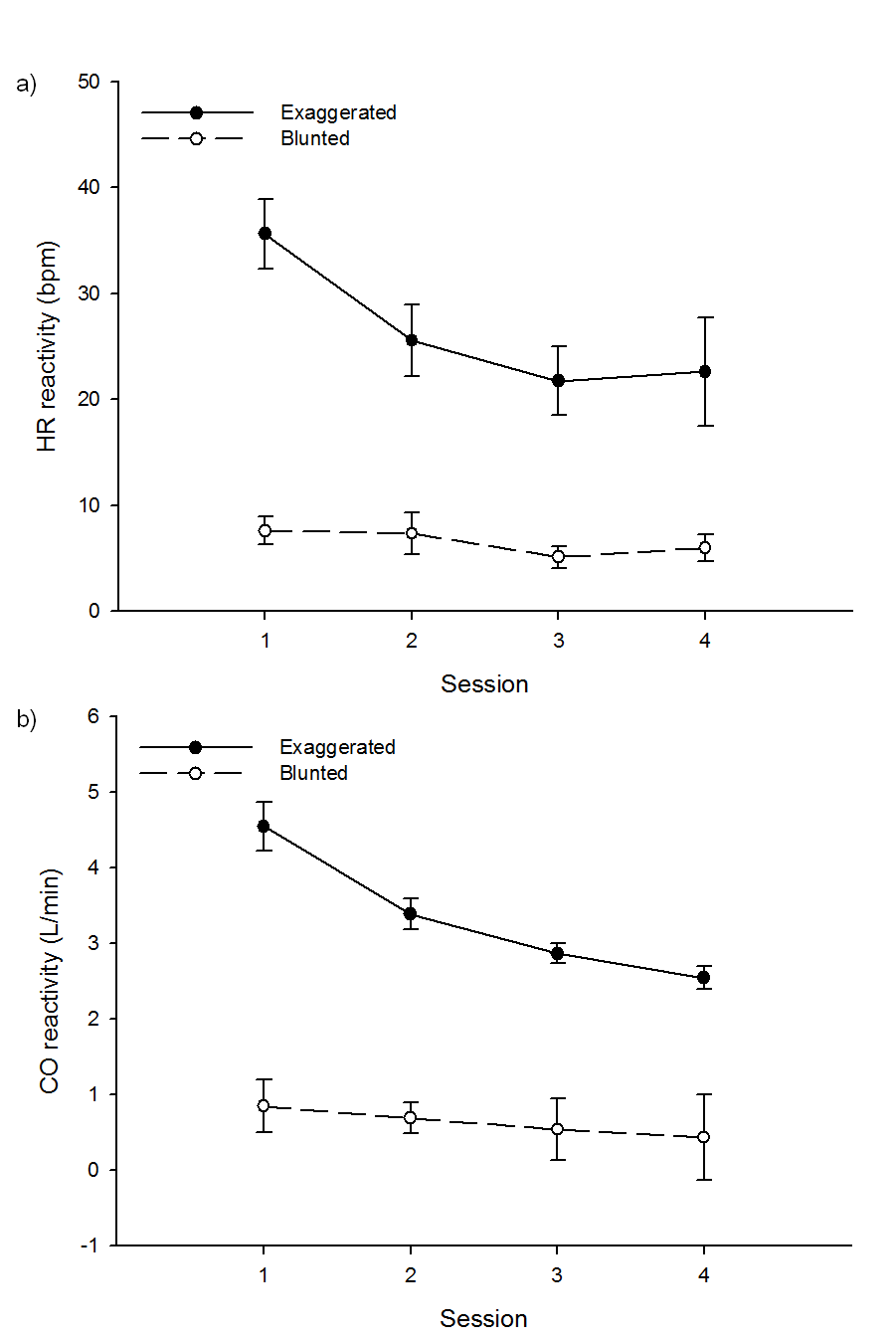 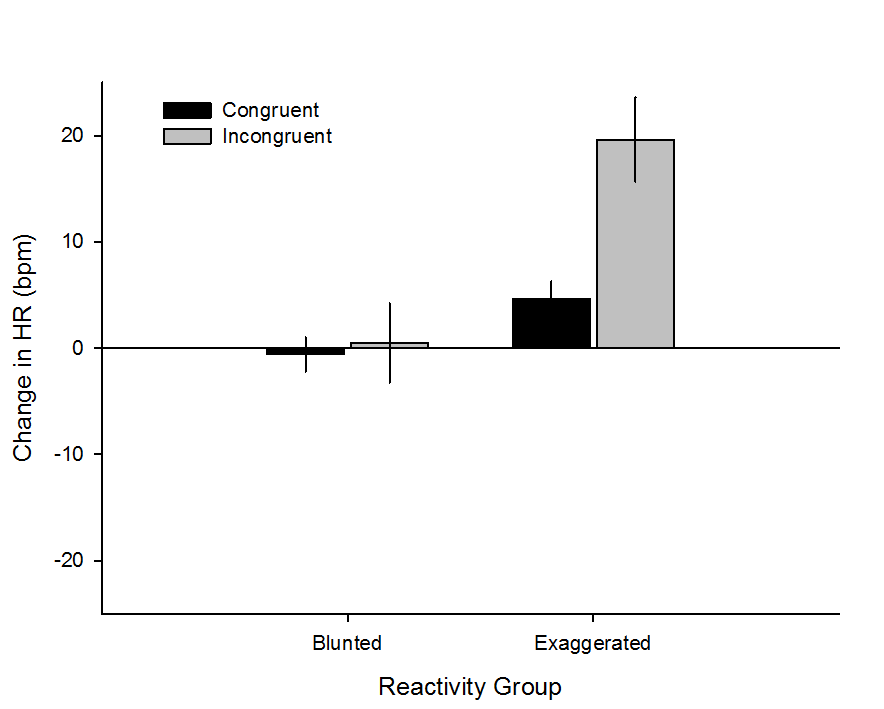 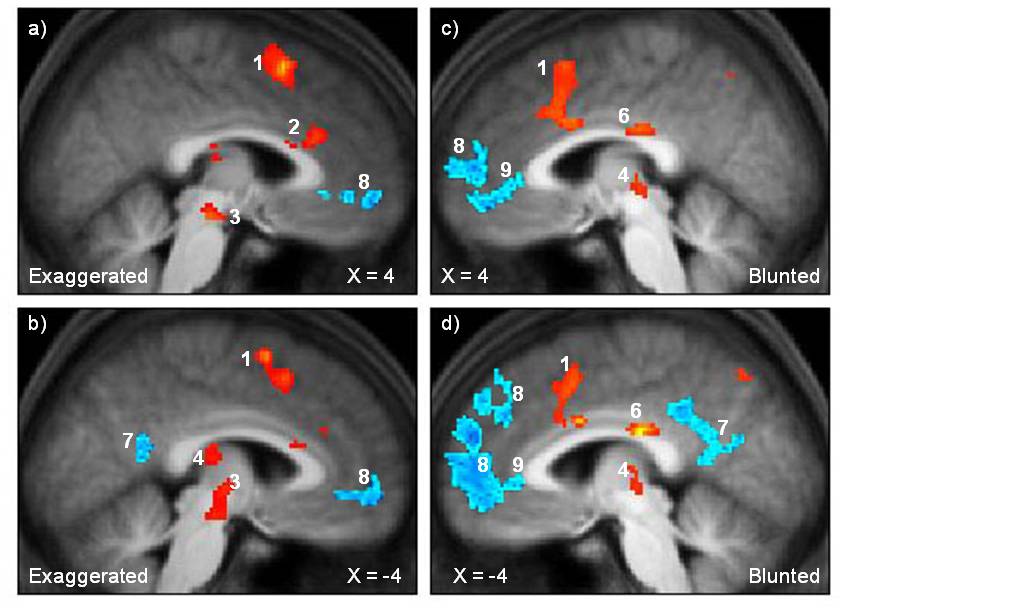 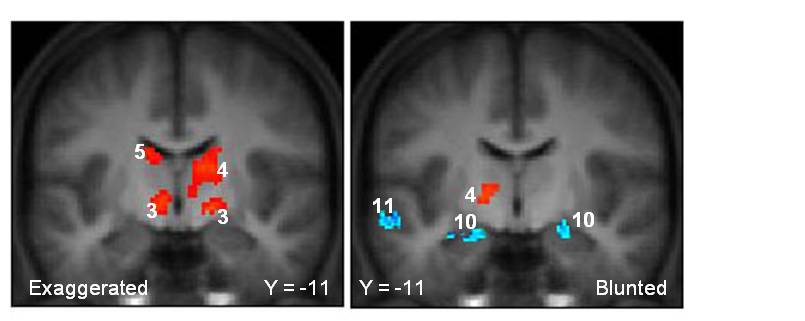 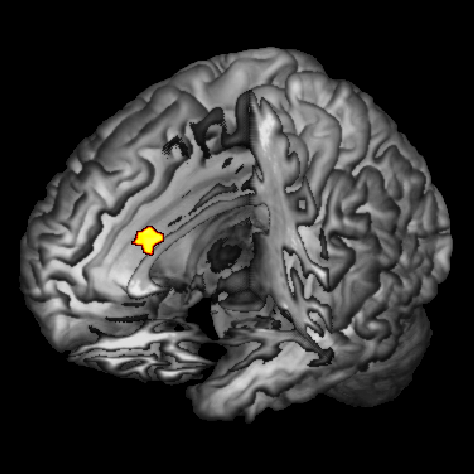 Exaggerated reactorsExaggerated reactorsExaggerated reactorsBlunted reactorsBlunted reactorsBlunted reactorsFigure label SideBrain area (x, y, z coordinates) region Cluster sizet value(x, y, z coordinates) region  Cluster sizet value1RMedial premotor cortex (6, 14, 58) BA 6 48813.41(36, 6, 58) BA 6 666.47LMedial premotor cortex (-32, -4, 66) BA 6756.87_________2LAnterior mid cingulate cortex (aMCC) (0, 34, 26) BA 321348.65_________RAnterior mid cingulate cortex (aMCC) (2, 18, 20) 1345.12__________3LBrainstem (-12, 20, -4)15549.87_________R(14, -18, -6)15549.20_________4RThalamus (-9, -12, -2) 15547.81(18, -22, 8)4749.355RCaudate (32, -34, 4) 509.96_________6LPosterior Cingulate Cortex_________(-6, -24, 28) BA 2313312.73R_________(8, 10, 32) BA 2364110.66N/ARInsula (38, 20, 16) BA 135997.97(44, 10, 16) BA 13145210.91*High reactorsHigh reactorsHigh reactorsLow reactorsLow reactorsLow reactorsFigure label SideBrain area (x, y, z coordinates) region Cluster size t value(x, y, z coordinates)regionCluster sizet value7LVentral Posterior cingulate cortex (vPCC)(-4, -50, 18) BA 30785.97(-8, -42, 36) BA 305048.188LMedial frontal cortex(-12, 58, 0) BA 104825.96(-10, 66, 26) BA 10 320711.349   LPerigenual anterior cingulated cortex (pACC)____________(-16, 42, 2) BA 3232079.4210RAmygdala____________(-28, -12, -16)8013.75*LAmygdala____________(20, -10,-10)5110.0811LTemporal cortex____________(-50, -66, 26) BA 39 53317.98*R____________(36, 10, -36) BA  38(-58, -12, -8) BA 211315211.008.72